Превенар® 13Prevenar 13, PFIZER Inc. (США)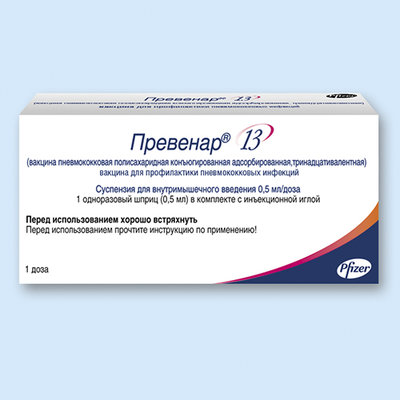 Рецептурный препаратФорма выпуска:сусп. д/в/м введения 0.5 мл/доза: шприцы 0.5 мл 1 шт. в компл. с иглойДействующее вещество:Вакцина пневмококковая полисахаридная конъюгированная адсорбированная - 13-валентная (Pneumococcal polysaccharide conjugate vaccine, absorbed - 13 valent)Форма выпуска, состав и упаковкаСуспензия для в/м введения белого цвета, гомогенная.Вспомогательные вещества: алюминия фосфат - 0.5 мг (в пересчете на алюминий - 0.125 мг), натрия хлорид - 4.25 мг, янтарная кислота - 0.295 мг, полисорбат 80 - 0.1 мг, вода д/и - до 0.5 мл.0.5 мл - шприцы вместимостью 1 мл из прозрачного бесцветного стекла (1) - упаковки пластиковые (1) в комплекте со стерильной иглой - пачки картонные.
0.5 мл - шприцы вместимостью 1 мл из прозрачного бесцветного стекла (5) - упаковки пластиковые (2) в комплекте со стерильными иглами (10 шт.) - пачки картонные.Вакцина Превенар13 представляет собой капсулярные полисахариды 13 серотипов пневмококка: 1, 3, 4, 5, 6A, 6B, 7F, 9V, 14, 18C, 19A, 19F и 23F,индивидуально конъюгированные с дифтерийным белком CRM197 и адсорбированные на алюминия фосфате.Фармакологическое действиеВакцина для профилактики пневмококковых инфекций. Вакцина Превенар®13 представляет собой капсулярные полисахариды 13 серотипов пневмококка: 1, 3, 4, 5, 6A, 6B, 7F, 9V, 14, 18C, 19A, 19F и 23F, индивидуально конъюгированные с дифтерийным белком CRM197 и адсорбированные на алюминия фосфате.Иммунологические свойстваВведение вакцины Превенар® 13 вызывает выработку антител к капсулярным полисахаридам Streptococcus pneumoniae, обеспечивая тем самым специфическую защиту от инфекций, вызываемых включенными в вакцину 1, 3, 4, 5, 6A, 6B, 7F, 9V, 14, 18C, 19A, 19F и 23F серотипами пневмококка.Согласно рекомендациям ВОЗ для новых конъюгированных пневмококковых вакцин определена эквивалентность иммунного ответа вакцины Превенар® 13 по трем критериям: процент пациентов, достигших концентрации специфических антител IgG ≥0.35 мкг/мл; средние геометрические концентрации (СГК) иммуноглобулинов и опсонофагоцитарная активность (ОФА) бактерицидных антител (ОФА титр ≥1:8 и средние геометрические титры (СГТ)). Для взрослых лиц не определен защитный уровень противопневмококковых антител и используется серотип-специфическая ОФА (СГТ).Вакцина Превенар® 13 включает до 90% серотипов, являющихся причиной инвазивных пневмококковых инфекций (ИПИ), в т.ч. устойчивых к лечению антибиотиками.Иммунный ответ при использовании трех или двух доз в серии первичной вакцинацииПосле введения трех доз вакцины Превенар® 13 при первичной вакцинации детей в возрасте до 6 мес отмечен значительный подъем уровня антител ко всем серотипам вакцины.После введения двух доз при первичной вакцинации препаратом Превенар® 13 в рамках массовой иммунизации детей той же возрастной группы также отмечается значительный подъем титров антител ко всем компонентам вакцины, для серотипов 6В и 23F уровень IgG ≥0.35 мкг/мл определялся у меньшего процента детей. Вместе с тем, отмечен выраженный бустерный ответ на ревакцинацию для всех серотипов. Формирование иммунной памяти показано для обеих указанных выше схем вакцинации. Вторичный иммунный ответ на ревакцинирующую дозу у детей второго года жизни при использовании трех или двух доз в серии первичной вакцинации сравним для всех 13 серотипов.При вакцинации недоношенных детей (родившихся при сроке гестации <37 недель), включая глубоко недоношенных детей (родившихся при сроке гестации <28 недель), начиная с возраста 2 месяцев, отмечено, что уровень защитных специфических противопневмококковых антител и их ОФА после законченного курса вакцинации достигали значений выше защитных у 87-100% привитых ко всем 13 включенным в вакцину серотипам.Иммуногенность у детей и подростков в возрасте от 5 до 17 летДети в возрасте от 5 до <10 лет, которые до этого получили как минимум 1 дозу пневмококковой 7-валентной конъюгированной вакцины, а также ранее не вакцинированные дети и подростки в возрасте от 10 до 17 лет, получив по 1 дозе вакцины Превенар® 13, продемонстрировали иммунный ответ на все 13 серотипов, эквивалентный таковому у детей 12-15 месяцев, вакцинированных 4 дозами препарата Превенар® 13.Однократное введение вакцины Превенар® 13 детям в возрасте 5-17 лет способно обеспечить необходимый иммунный ответ на все серотипы возбудителя, входящие в состав вакцины.Эффективность вакцины Превенар® 13Инвазивная пневмококковая инфекция (ИПИ)После внедрения вакцины Превенар® в схеме 2+1 (2 дозы на первом году жизни и ревакцинация однократно на втором году жизни) через четыре года при 94% охвате вакцинацией отмечено 98% (95% ДИ: 95; 99) снижение частоты ИПИ, вызванных вакцин-специфичными серотипами. После перехода на препарат Превенар® 13 отмечено дальнейшее снижение частоты ИПИ, вызванных вакцин-специфичными дополнительными серотипами, от 76% у детей в возрасте младше 2 лет до 91% у детей в возрасте 5–14 лет. Серотип-специфическая эффективность в отношении ИПИ по дополнительным серотипам вакцинам Превенар® 13 у детей в возрасте ≤5 лет, колебалась от 68% до 100% (серотип 3 и 6А, соответственно) и составила 91% для серотипов 1, 7F и 19А), при этом не наблюдалось случаев ИПИ, вызванных серотипом 5. После включения вакцины Превенар® 13 в национальные программы иммунизации частота регистрации ИПИ, вызванных серотипом 3, снизилась на 68% (95% ДИ 6-89%) у детей до 5 лет. В исследовании случай-контроль, выполненном в данной возрастной группе, показано снижение заболеваемости ИПИ, вызванных серотипом 3, на 79.5% (95% ДИ 30.3-94.8).Средний отит (СО)После внедрения вакцинации Превенар® с последующим переходом на препарат Превенар® 13 по схеме 2+1 выявлено снижение на 95% частоты возникновения СО, вызванных серотипами 4, 6В, 9V, 14, 18С, 19F, 23F и серотипа 6А, а также на 89% снижение частоты СО, вызванных серотипами 1, 3, 5, 7F и 19A.ПневмонияПри переходе с препарата Превенар® на препарат Превенар® 13 отмечено 16% снижение частоты всех случаев внебольничной пневмонии (ВБП) у детей в возрасте от 1 месяца до 15 лет. Случаи ВБП с плевральным выпотом уменьшились на 53% (р <0.001), пневмококковые ВБП снизились на 63% (р <0.001). Во второй год после внедрения вакцины Превенар® 13 отмечено 74% снижение частоты ВБП, вызванных 6 дополнительными серотипами вакцины Превенар® 13. У детей в возрасте младше 5 лет после внедрения вакцинации препаратом Превенар® 13 по схеме 2+1 отмечено 68% (95% ДИ: 73; 61) снижение числа амбулаторных визитов и 32% (95% ДИ: 39; 22) уменьшение числа госпитализаций по поводу альвеолярной ВБП любой этиологии.Носительство и популяционный эффектПродемонстрирована эффективность препарата Превенар® 13 в отношении снижения носительства в носоглотке вакцин-специфичных серотипов, как общих с вакциной Превенар® (4, 6В, 9V, 14, 18С, 19F, 23F), так и 6 дополнительных (1, 3, 5, 6А, 7А, 19А) и родственного серотипа 6С. Популяционный эффект (серотип-специфическое снижение заболеваемости невакцинированных лиц) отмечен в странах, где Превенар® 13 используется в рамках массовой иммунизации в течение более 3 лет с высоким охватом вакцинацией и соблюдением схемы иммунизации. У невакцинированных препаратом Превенар® 13 лиц 65 лет и старше продемонстрировано уменьшение ИПИ на 25%, при этом ИПИ, вызванные серотипами 4, 6В, 9V, 14, 18С, 19F, 23F, снизились на 89% и на 64% уменьшились ИПИ, обусловленные 6 дополнительными серотипами (1, 3, 5, 6А, 7А, 19А). Частота инфекций, вызванных серотипом 3, снизилась на 44%, серотипом 6А – на 95%, серотипом 19А – на 65%.Иммуногенность вакцины Превенар® 13 у взрослыхКлинические исследования вакцины Превенар® 13 предоставляют данные по иммуногенности у взрослых в возрасте 18 лет и старше, включая лиц в возрасте от 65 лет и тех, кто ранее получил вакцинацию 1 или более дозами полисахаридной пневмококковой 23-валентной вакциной (ППВ23) за 5 лет до включения в исследование. В каждом исследовании были здоровые взрослые и иммунокомпетентные пациенты с хроническими заболеваниями в стадии компенсации, включая сопутствующую патологию, формирующую повышенную восприимчивость к пневмококковой инфекции (хронические сердечно-сосудистые заболевания, хронические заболевания легких, включая астму; заболевания почек и сахарный диабет, хронические заболевания печени, включая алкогольные поражения), и взрослых с социальными факторами риска – курением и злоупотреблением алкоголем. Иммуногенность и безопасность вакцины Превенар® 13 продемонстрирована для взрослых в возрасте 18 лет и старше, включая пациентов, ранее вакцинированных ППВ23. Иммунологическая эквивалентность установлена для 12 общих с ППВ23 серотипов. Кроме того, для 8 общих с ППВ23 серотипов и по серотипу 6A, уникального для вакцины Превенар® 13, продемонстрирован статистически значимо более высокий иммунный ответ на препарат Превенар® 13. У взрослых в возрасте 18-59 лет СГТ опсонофагоцитарной активности (ОФА СГТ) ко всем 13 серотипам вакцины Превенар® 13 были не ниже таковых у взрослых в возрасте 60-64 лет. Более того, лица в возрасте 50-59 лет дали статистически более высокий иммунный ответ на 9 из 13 серотипов по сравнению с людьми в возрасте 60-64 лет.Продемонстрирована клиническая эффективность вакцины Превенар® 13 в рандомизированном двойном слепом плацебо-контролируемом исследовании CAPITA (более 84 000 пациентов) в отношении внебольничной пневмококковой пневмонии (ВПП) у взрослых в возрасте 65 лет и старше: 45% в отношении первого эпизода ВПП, вызванной серотипами, перекрываемыми препаратом Превенар® 13 (инвазивной и неинвазивной); 75% в отношении инвазивных инфекций, вызванных серотипами, перекрываемыми вакциной Превенар® 13.Иммунный ответ у взрослых, ранее вакцинированных ППВ23У взрослых в возрасте 70 лет и старше, однократно вакцинированных ППВ23 ≥5 лет назад, введение препарата Превенар® 13 продемонстрировало иммунологическую эквивалентность для 12 общих серотипов по сравнению с ответом на ППВ23, при этом на 10 общих серотипов и серотПоказания— профилактика пневмококковых инфекций, включая инвазивные (в т.ч. менингит, бактериемию, сепсис, тяжелые пневмонии) и неинвазивные (внебольничные пневмонии и средние отиты) формы заболеваний, вызываемые Streptococcus pneumoniae серотипов 1, 3, 4, 5, 6A, 6B, 7F, 9V, 14, 18C, 19A, 19F и 23F с 2 месяцев жизни и далее без ограничения по возрасту:— в рамках национального календаря профилактических прививок;— у лиц групп повышенного риска развития пневмококковой инфекции.Вакцинация проводится в рамках национального календаря профилактических прививок согласно утвержденным срокам, а также лицам групп риска по развитию пневмококковой инфекции: с иммунодефицитными состояниями, в т.ч. ВИЧ-инфекцией, онкологическими заболеваниями, получающим иммуносупрессивную терапию; с анатомической/функциональной аспленией; с установленным кохлеарным имплантом или планирующиеся на эту операцию; пациентам с подтеканием спинномозговой жидкости; с хроническими заболеваниями легких, сердечно-сосудистой системы, печени, почек и сахарным диабетом; больным бронхиальной астмой; недоношенным детям; лицам, находящимся в организованных коллективах (детские дома, интернаты, армейские коллективы); реконвалесцентам острого среднего отита, менингита, пневмонии; длительно и часто болеющим детям; пациентам, инфицированным микобактерией туберкулеза; всем лицам старше 50 лет; табакокурильщикам.Режим дозированияВакцину вводят в разовой дозе 0.5 мл в/м. Детям первых лет жизни вакцину вводят в верхне-наружную поверхность средней трети бедра, лицам старше 2 лет – в дельтовидную мышцу плеча.Перед применением шприц с вакциной Превенар® 13 необходимо хорошо встряхнуть до получения гомогенной суспензии. Не использовать, если при осмотре содержимого шприца выявляются инородные частицы, или содержимое выглядит иначе, чем в разделе "Лекарственная форма, состав и упаковка".Нельзя вводить Превенар® 13 внутрисосудисто и в/м в ягодичную область!Если начата вакцинация препаратом Превенар® 13, рекомендуется завершить ее также вакциной Превенар® 13. При вынужденном увеличении интервала между инъекциями любого из приведенных выше курсов вакцинации, введение дополнительных доз вакцины Превенар® 13 не требуется.Схема вакцинацииДети, ранее вакцинированные препаратом Превенар®Вакцинация против пневмококковой инфекции, начатая 7-валентной вакциной Превенар®, может быть продолжена вакциной Превенар® 13 на любом этапе схемы иммунизации.Лица в возрасте 18 лет и старшеПревенар® 13 вводится однократно. Необходимость ревакцинации препаратом Превенар® 13 не установлена. Решение об интервале между введением вакцин Превенар® 13 и ППВ23 следует принимать в соответствии с официальными методическими рекомендациями.Особые группы пациентовУ пациентов после трансплантации гемопоэтических стволовых клеток рекомендуется серия иммунизации, состоящая из 4 доз препарата Превенар® 13 по 0.5 мл. Первая серия иммунизации состоит из введения 3 доз препарата: первая доза вводится с 3-го по 6-й месяц после трансплантации. Интервал между введениями должен составлять 1 месяц. Ревакцинирующую дозу рекомендуется вводить через 6 месяцев после введения третьей дозы.Недоношенным детям рекомендуется четырехкратная вакцинация. Первая серия иммунизации состоит из 3 доз. Первую дозу следует вводить в возрасте 2 месяцев независимо от массы тела ребенка с интервалом 1 месяц между дозами. Введение четвертой (бустерной) дозы рекомендуется в возрасте 12-15 месяцев.Иммуногенность и безопасность вакцины Превенар® 13 были подтверждены для пациентов пожилого возраста.Побочное действиеБезопасность вакцины Превенар® 13 изучена у здоровых детей (4429 детей/14 267 доз вакцины) в возрасте от 6 недель до 11-16 мес и 100 детях, родившихся недоношенными (в сроке <37 недель гестации). Во всех исследованиях Превенар® 13 применялся одновременно с другими вакцинами, рекомендованными для данного возраста.Кроме того, безопасность вакцины Превенар® 13 оценена у 354 детей в возрасте 7 мес-5 лет, ранее не вакцинированных ни одной из пневмококковых конъюгированных вакцин. Наиболее частыми нежелательными реакциями были реакции в месте инъекции, повышение температуры, раздражительность, снижение аппетита и нарушение режима сна. У детей старшего возраста при первичной вакцинации препаратом Превенар® 13 наблюдалась более высокая частота местных реакций, чем у детей первого года жизни.При вакцинации препаратом Превенар® 13 недоношенных детей (родившихся в сроке гестации ≤37 недель), включая глубоко недоношенных детей, родившихся при сроке беременности менее 28 недель и детей с экстремально низкой массой тела (≤500 г) характер, частота и выраженность поствакцинных реакций не отличались от таковых у доношенных детей.У лиц в возрасте 18 лет и старше отмечалось меньшее количество побочных эффектов вне зависимости от предшествующих вакцинаций. Однако частота развития реакций была такая же, как и у привитых более молодого возраста.В целом частота побочных эффектов была одинакова у пациентов возрастных групп 18–49 лет и у пациентов старше 50 лет, за исключением рвоты. Данный побочный эффект у пациентов в возрасте 18–49 лет встречался чаще, чем у пациентов в возрасте старше 50 лет.У взрослых пациентов с ВИЧ-инфекцией отмечалась такая же частота побочных реакций, как и у пациентов в возрасте 50 лет и старше, за исключением лихорадки и рвоты, которые наблюдались очень часто и тошноты, которая наблюдалась часто.У пациентов после трансплантации гемопоэтических стволовых клеток частота развития побочных реакций была такая же, как и у здоровых взрослых пациентов, за исключением лихорадки и рвоты, которые у пациентов после трансплантации встречались очень часто. У детей и подростков с серповидно-клеточной анемией, ВИЧ-инфекцией или после трансплантации гемопоэтических стволовых клеток отмечалась такая же частота побочных реакций, как и у здоровых пациентов в возрасте 2-17 лет, за исключением головной боли, рвоты, диареи, лихорадки, утомляемости, артралгии и миалгии, которые у таких пациентов встречались как "очень частые".Нежелательные реакции, перечисленные ниже, классифицированы в соответствии с частотой их проявления во всех возрастных группах следующим образом: очень часто (≥1/10), часто (≥1/100, но <1/10), нечасто (≥1/1000, но <1/100), редко (≥1/10 000, но <1/1000) и очень редко (≤1/10 000).Нежелательные реакции, выявленные в клинических исследованиях вакцины Превенар® 13Очень часто: гипертермия; раздражительность; покраснение кожи, болезненные ощущения, уплотнение или отек размером 2.5-7 см в месте инъекции (после ревакцинации и/или у детей в возрасте 2-5 лет); рвота (у пациентов возрасте 18–49 лет), сонливость, ухудшение сна, ухудшение аппетита, головная боль, генерализованные новые или обострение имеющихся болей в суставах и мышечных болей, озноб, утомляемость.Часто: гипертермия выше 39°C; болезненность в месте инъекции, приводящая к кратковременному ограничению объема движений конечности; гиперемия, уплотнение или отек размерами 2.5-7 см в месте введения вакцины (после серии первичной вакцинации у детей в возрасте до 6 мес), рвота, диарея, сыпь.Нечасто: покраснение кожи, уплотнение или отек размерами более 7 см в месте инъекции; плаксивость, судороги (включая фебрильные судороги), реакции гиперчувствительности в месте инъекции (крапивница, дерматит, зуд)**, тошнота.Редко: случаи гипотонического коллапса*, приливы крови к лицу**, реакция гиперчувствительности, включая одышку, бронхоспазм, отек Квинке разной локализации, включая отек лица**, анафилактическая/анафилактоидная реакция, включая шок**, лимфаденопатия в области места инъекции.Очень редко: регионарная лимфаденопатия**, многоформная эритема**.* наблюдались только в клинических исследованиях вакцины Превенар®, однако возможны и для вакцины Превенар® 13.
** отмечались при постмаркетинговых наблюдениях вакцины Превенар®; их можно рассматривать как вполне возможные и для вакцины Превенар® 13.Нежелательные явления, наблюдавшиеся в других возрастных группах, также могут проявляться у детей и подростков в возрасте 5-17 лет. Однако в клинических исследованиях их не отмечали из-за небольшого количества участников.Значимых различий в частоте развития побочных эффектов у взрослых, ранее вакцинированных и невакцинированных ППВ23, не отмечено.Противопоказания к применению— повышенная чувствительность на предшествующее введение препарата Превенар® 13 или Превенар® (в т.ч. анафилактический шок, тяжелые генерализованные аллергические реакции);— повышенная чувствительность к дифтерийному анатоксину и/или вспомогательным веществам;— острые инфекционные или неинфекционные заболевания, обострения хронических заболеваний. Вакцинацию проводят после выздоровления или в период ремиссии.Применение при беременности и кормлении грудьюБезопасность применения вакцины во время беременности и грудного вскармливания не установлена.Данные о применении вакцины Превенар® 13 во время беременности отсутствуют.Отсутствуют данные о выделении антигенов вакцины или поствакцинальных антител с грудным молоком при лактации.Особые указанияС учетом редких случаев анафилактических реакций, имеющихся при применении любых вакцин, вакцинированный пациент должен находиться под медицинским наблюдением в течение как минимум 30 мин после иммунизации. Места проведения иммунизации должны быть обеспечены средствами противошоковой терапии.Вакцинацию недоношенных (как и доношенных) детей следует начинать со второго месяца жизни (паспортный возраст). При принятии решения о вакцинации недоношенного ребенка (родившегося в сроке <37 недель беременности), особенно имеющего в анамнезе незрелость дыхательной системы, необходимо учесть, что польза иммунизации против пневмококковой инфекции у данной группы пациентов особенно высока и не следует ни отказываться от вакцинации, ни переносить ее сроки. В связи с потенциальным риском апноэ, имеющимся при применении любых вакцин, первая вакцинация препаратом Превенар® 13 недоношенного ребенка возможна под врачебным наблюдением (не менее 48 ч) в стационаре на втором этапе выхаживания.Как и другие в/м инъекции, пациентам с тромбоцитопенией и/или другими нарушениями свертывающей системы крови и/или в случае лечения антикоагулянтами, вакцинацию препаратом Превенар® 13 следует проводить с осторожностью, при условии стабилизации состояния пациента и достижения контроля гемостаза. Возможно п/к введение вакцины Превенар® 13 данной группе пациентов.Превенар® 13 не может обеспечить профилактику заболеваний, вызванных пневмококками других серотипов, антигены которых не входят в состав данной вакцины.Детям из групп высокого риска в возрасте младше 2 лет следует проводить первичную вакцинацию препаратом Превенар® 13 в соответствии с возрастом. У пациентов с нарушением иммунореактивности вакцинация может сопровождаться пониженным уровнем антителообразования.Применение Превенар® 13 и ППВ23Для формирования иммунной памяти иммунизацию против пневмококковой инфекции предпочтительно начинать с вакцины Превенар® 13. Необходимость ревакцинации не определена. Лицам из групп высокого риска для расширения охвата серотипов в последующем может быть рекомендовано введение ППВ23. Имеются данные клинических исследований вакцинации ППВ23 через 1 год, а также через 3.5-4 года после вакцины Превенар® 13. При интервале между вакцинациями 3.5-4 года иммунный ответ на ППВ23 был выше без изменений реактогенности.Детям, привитым вакциной Превенар® 13 и входящим в группу высокого риска (например, с серповидно-клеточной анемией, аспленией, ВИЧ-инфекцией, хроническим заболеванием или иммунной дисфункцией), ППВ23 вводится с интервалом не менее 8 недель. В свою очередь пациенты, входящие в группу высокого риска пневмококковой инфекции (пациенты с серповидно-клеточной анемией или ВИЧ-инфекцией), включая пациентов, ранее вакцинированных одной или несколькими дозами ППВ23, могут получить как минимум одну дозу вакцины Превенар® 13. Решение об интервале между введениями ППВ23 и вакцины Превенар® 13 должно приниматься в соответствии с официальными рекомендациями. В ряде стран (США) рекомендуемый интервал составляет не менее 8 недель (до 12 месяцев). Если пациент ранее был привит ППВ23, Превенар® 13 следует вводить не ранее чем через 1 год. В РФ вакцинация ПКВ13 рекомендована всем взрослым лицам, достигшим возраста 50 лет, и пациентам групп риска, причем вакцина ПКВ13 вводится первой с возможной последующей ревакцинацией ППВ23 с интервалом не менее 8 недель.Превенар® 13 содержит менее 1 ммоль натрия (23 мг) на дозу, т. е. практически не содержит натрия.В пределах указанного срока годности препарат Превенар® 13 сохраняет стабильность в течение 4 дней при температуре до 25°C. По окончании этого периода препарат следует либо немедленно использовать, либо вернуть в холодильник. Эти данные не являются указаниями по условиям хранения и транспортирования, но могут являться основанием для решения по использованию вакцины в случае временных колебаний температуры при хранении и транспортировании.Влияние на способность к вождению автотранспорта и управлению механизмамиПревенар® 13 не оказывает или оказывает незначительное влияние на способность управлять автомобилем и пользоваться техникой. Однако, некоторые реакции, указанные в разделе "Побочное действие", могут временно влиять на способность управлять транспортным средством и потенциально опасными механизмами.ПередозировкаПередозировка вакцины Превенар® 13 маловероятна, т.к. вакцину выпускают в шприце, содержащем только одну дозу.Лекарственное взаимодействиеДанные о взаимозаменяемости вакцины Превенар® 13 на другие пневмококковые конъюгированные вакцины отсутствуют. При одновременной иммунизации препаратом Превенар® 13 и другими вакцинами инъекции делаются в разные участки тела.Дети в возрасте 2 мес-5 летПревенар® 13 сочетается с любыми другими вакцинами, входящими в календарь иммунизации детей первых лет жизни, за исключением БЦЖ. Одновременное введение вакцины Превенар® 13 с любыми следующими антигенами, входящими в состав как моновалентных, так и комбинированных вакцин: дифтерийным, столбнячным, бесклеточным или цельноклеточным коклюшным, Haemophilus influenzae тип b, полиомиелитным, гепатита А, гепатита B, коревым, эпидемического паротита, краснухи, ветряной оспы и ротавирусной инфекции – не влияет на иммуногенность данных вакцин. В связи с более высоким риском развития фебрильных реакций детям с судорожными расстройствами, в т.ч. с фебрильными судорогами в анамнезе, а также получающим вакцину Превенар® 13 одновременно с цельноклеточными коклюшными вакцинами, рекомендуется симптоматическое назначение жаропонижающих средств. При совместном применении вакцин Превенар® 13 и Инфанрикс-гекса частота фебрильных реакций совпала с таковой для совместного применения вакцин Превенар® (ПКВ7) и Инфанрикс-гекса. Повышение частоты репортирования судорог (с и без повышения температуры тела) и гипотонически-гипореспонсивных эпизодов (ГГЭ) наблюдалось при совместном применении вакцин Превенар® 13 и Инфанрикс-гекса. Применение жаропонижающих препаратов следует начинать в соответствии с местными рекомендациями по лечению детей с судорожными расстройствами или детей с наличием в анамнезе фебрильных судорог, и у всех детей, которым вводили препарат Превенар® 13 одновременно с вакцинами, содержащими цельноклеточный коклюшный компонент.Согласно данным постмаркетингового исследования профилактического применения жаропонижающих средств на иммунный ответ на введение вакцины Превенар® 13, предполагается, что профилактическое назначение ацетоминофена (парацетамола) может снижать иммунный ответ на серию первичной вакцинации препаратом Превенар® 13. Иммунный ответ на ревакцинацию препаратом Превенар® 13 в 12 месяцев при профилактическом применении парацетамола не меняется. Клиническое значение этих данных неизвестно.Дети и подростки в возрасте 6-17 летДанные о применении препарата Превенар® 13 одновременно с вакциной против папилломавирусной инфекции человека, конъюгированной менингококковой вакциной, вакциной против столбняка, дифтерии и коклюша, клещевого энцефалита отсутствуют.Лица в возрасте 18-49 летДанные по одновременному применению препарата Превенар® 13 с другими вакцинами отсутствуют.Лица в возрасте 50 лет и старшеВакцина Превенар® 13 может использоваться совместно с трехвалентной инактивированной вакциной против сезонного гриппа (ТГВ). При комбинированном применении вакцин Превенар® 13 и ТГВ иммунные ответы на вакцину ТГВ совпадали с ответами, полученными при применении одной вакцины ТГВ, иммунные ответы на вакцину Превенар® 13 были ниже, чем при применении только препарата Превенар® 13. Клиническая значимость данного факта неизвестна. Частота развития местных реакций не увеличивалась при одновременном введении препарата Превенар® 13 с инактивированной гриппозной вакциной, тогда как частота общих реакций (головная боль, озноб, сыпь, снижение аппетита, боли в суставах и мышцах) при одновременной иммунизации повышалась. Одновременное применение с другими вакцинами не исследовалось.Условия и сроки храненияПрепарат следует хранить в недоступном для детей месте при температуре от 2 до 8°C; не замораживать. Срок годности - 3 года. Не использовать после истечения срока годности, указанного на упаковке.Условия транспортировкиТранспортировать при температуре от 2°C–25°C. Не замораживать. Допускается транспортирование при температуре выше 2-8°C не более 5 дней.Условия отпуска из аптекУпаковка с 1 шприцем отпускается по рецепту.Упаковка с 10 шприцами предназначена для лечебно-профилактических учреждений.Представлено описание активных веществ лекарственного препарата. Приведенная научная информация является обобщающей и не может быть использована для принятия решения о возможности применения конкретного лекарственного препарата. Имеются противопоказания, проконсультируйтесь с врачом.1 доза (0.5 мл)пневмококковые конъюгаты (полисахарид-CRM197)пневмококковые конъюгаты (полисахарид-CRM197)полисахарид серотипа 12.2 мкгполисахарид серотипа 32.2 мкгполисахарид серотипа 42.2 мкгполисахарид серотипа 52.2 мкгполисахарид серотипа 6A2.2 мкгполисахарид серотипа 6B4.4 мкгполисахарид серотипа 7F2.2 мкгполисахарид серотипа 9V2.2 мкгполисахарид серотипа 142.2 мкголигосахарид серотипа 18C2.2 мкгполисахарид серотипа 19A2.2 мкгполисахарид серотипа 19F2.2 мкгполисахарид серотипа 23F2.2 мкгбелок-носитель CRM197~32 мкгВозраст начала вакцинацииСхема вакцинацииИнтервалы и дозировка2-6 мес
3+1
или
2+1Индивидуальная иммунизация: 3 дозы с интервалом не менее 4 нед между введениями. Первую дозу можно вводить с 2 мес. Ревакцинация однократно в 11-15 мес.
Массовая иммунизация детей: 2 дозы с интервалом не менее 8 нед между введениями. Ревакцинация однократно в 11-15 мес.7-11 мес2+12 дозы с интервалом не менее 4 нед между введениями. Ревакцинация однократно на втором году жизни12-23 мес1+12 дозы с интервалом не менее 8 нед между введениями2 года и старше1Однократно